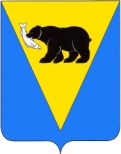 П О С Т А Н О В Л Е Н И ЕАДМИНИСТРАЦИИ УСТЬ-БОЛЬШЕРЕЦКОГО МУНИЦИПАЛЬНОГО РАЙОНАКАМЧАТСКОГО КРАЯот  18.01.2016                      №       03      В целях обеспечения информационной открытости деятельности органов местного самоуправления Администрации Усть-Большерецкого муниципального района, на основании Федерального закона от 27.07.2010 № 210-ФЗ «Об организации предоставления государственных и муниципальных услуг», Федерального закона от 06 октября 2003 года № 131-ФЗ «Об общих принципах организации местного самоуправления в РФ»,  Администрация Усть-Большерецкого муниципального районаПОСТАНОВЛЯЕТ:1. Утвердить Административный регламента предоставления Администрацией Усть-Большерецкого муниципального района муниципальной услуги «Выдача разрешений на строительство объектов капитального строительства на межселенной территории Усть-Большерецкого муниципального района» согласно приложению.2.  Управлению делами Администрации Усть-Большерецкого муниципального района  обеспечить  размещение Административного регламента предоставления Администрацией Усть-Большерецкого муниципального района муниципальной услуги «Выдача разрешений на строительство объектов капитального строительства на межселенной территории Усть-Большерецкого муниципального района» на официальном сайте Администрации Усть-Большерецкого муниципального района и опубликовать в районной газете «Ударник».3. Контроль за выполнением настоящего постановления возложить на Комитет  ЖКХ, ТЭК, транспорта, связи и строительства Администрации Усть-Большерецкого муниципального района. 4. Настоящее постановление вступает в силу после дня  его официального опубликования.Глава АдминистрацииУсть-Большерецкого муниципального района							К.Ю. ДеникеевПРОТОКОЛсогласования к проекту постановления Администрации Усть-Большерецкого муниципального района «Об утверждении Административного регламента  предоставления Администрацией Усть-Большерецкого муниципального района муниципальной услуги «Выдача разрешений на строительство объектов капитального строительства на межселенной территории Усть-Большерецкого муниципального района»   Исполнитель	______________ А.Н. Сташкевич   Согласовано	_______________ А.В. Левченко                      		______________ Г.И. Кисельников                     		______________ Л.Н. УтенышеваРассылка:Комитет ЖКХ, ТЭК, транспорта, связи и строительства   2 шт.Сайт									1 шт.Обнародование 							1 шт.Об утверждении Административного регламента  предоставления Администрацией Усть-Большерецкого муниципального района муниципальной услуги «Выдача разрешений на строительство объектов капитального строительства на межселенной территории Усть-Большерецкого муниципального района» 